Job DescriptionJob PurposeProvide high quality care services to older people that will enable them to maintain their independence and confidence in all areas of daily living.  Night Care Assistants work a waking night, this is not a ‘sleeping in’ roleSpecific Accountabilities of the RoleAssist residents with personal hygiene, toileting, and dressing. Complete client laundry including sewing of name tags and some minor repairs (sewing buttons)Emptying, changing, and hygienically cleaning personal care prosthetics such as colostomy and catheter bags, reporting any changes to wounds or bruising to the officer in chargeEmpty and sterilise commodesMaking beds and changing bed linenComplete and update client personal care plan and risk assessments.As directed, assist with shopping – purchasing of personal care requisitesAssist with preparation and provision of meals, snacks and drinks throughout the day and night as required. Assist with serving and eating of meals including support with feeding where required. Undertake routine domestic cleaning activities such as vacuuming, dishwashing, mopping and cleaning of bedroom, kitchen and bathroom surfaces keeping all areas hygienically clean and tidyAs directed and supervised, assist with occupational therapy and activity sessions such as reading / conversation / light exercise / playing games and quizzesAttending client meetings as and when requiredSpecial Requirements of the RoleTo undertake the requirements of a flexible staff rota operating from 7.15am-10pm seven days per week. Covering weekends and Bank HolidaysTo undertake physical and practical tasks e.g Personal Care, Preparation of mealsand Domestic tasks To support people in all areas of daily living and support in the provision of end of life care. Statutory requirementsThis role will require an enhanced DBS check General Accountabilities and Responsibilities  Customer Care Provide services that are fair and accessible to all, challenging existing practices that support the traditional culture and promote the Customer First proposition across the CouncilProject managementUndertake assigned projects, ensuring that agreed outcomes are delivered on time, within budget and to the expected standard.General Accountabilities and Responsibilities (All roles)Ensure compliance with appropriate legislation, Council Policies, the Council Constitution (including Contract Rules, Financial Regulations and Rules, Employment Procedure Rules, Employees’ Code of Conduct), Information Security Policies, Social Media Policy and other requirements of the Council.Ensure high standards of records management and assume responsibility for all information assigned to the post.Promote the development of a high quality individual need led service, to comply at all times with the Council’s policies and procedures, particularly those regarding Data Protection, Equalities and Diversity and Health and Safety.Ensure compliance with and actively promote the Council’s Equalities and Diversity policies and strategies and comply with the Equality Act 2010.Ensure compliance with and actively promote Health and Safety at work legislation, Council and Service H&S policies and procedures.Comply with the competencies and standard requisites agreed by the Council as relevant to your post.Comply with the General Data Protection Regulation and Data Protection Act 2018 (DPA 2018) (all employees of the Council will not disclose or make use of, for their private advantage, any information held on manual or computer records, which are not available to the public, however acquired).Take responsibility for continuing self-development and participate in training and development activities.The above mentioned duties are neither exclusive nor exhaustive and the postholder may be called upon to carry out such other appropriate duties as may be required by the Line Manager within the grading level of the post and the competence of the postholder.Person Specification TemplateBarking and Dagenham Council employees​ 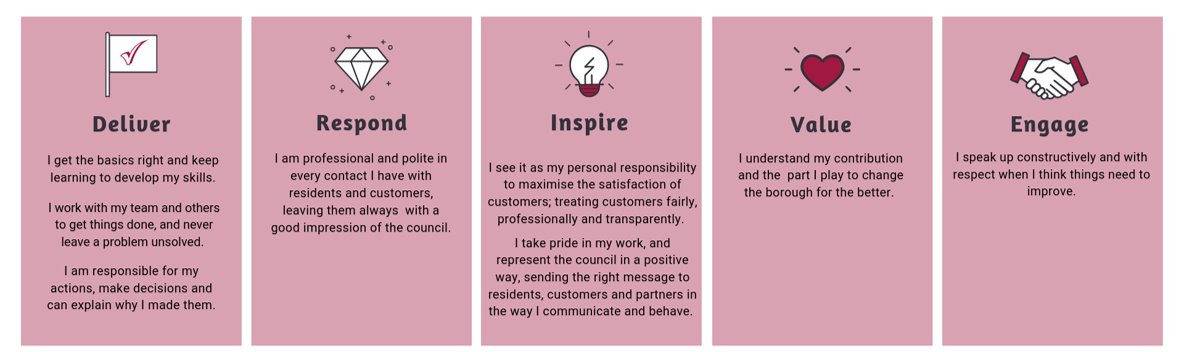 Job Title:Care Assistant Grade:Scale 3 Department:	Adults Commissioning – Operational Division:Adults Care and SupportReports to:Manager Residential Care Responsible for:N/ANumber of Posts Supervised/ Managed:0Post TitleDay / Night Care Assistant Grade Scale 3Section, DivisionAdults commissioning Operation, Adults Care and Support Date of Person Specification8/1/2021Job RequirementsJob RequirementsEssential CriteriaMethod of AssessmentJob RequirementsJob RequirementsEssential CriteriaMethod of AssessmentEducation, Training and QualificationsNVQ Level 2 in Care/Promotingindependence or ability toachieve this (or equivalent QCFqualification)Willingness to undertake continuous professional development to comply with the requirement of the jobEAF1Knowledge, Skills and ExperienceCaring for the elderly (informal or formal) In a person centred mannerEAF2/IEducation, Training and QualificationsKnowledge, Skills and ExperienceAbility to use a variety of electronic IT systems including email, word processing and intranet.EAF3/1Education, Training and QualificationsKnowledge, Skills and ExperienceAbility to work with riskassessments and careplans in a care settingEAF4/IEducation, Training and QualificationsKnowledge, Skills and ExperienceExperience of effectively managing allelements of the postincluding record keeping EICommunication, Contacts and Relationships Ability to developeffective relationships with olderpeople and with colleagues andprofessionals EAF5/IEqualities and DiversityUnderstanding and commitment to the principles of Equalities and Diversity within the workplace and in the delivery of service in line with legislation and council policy EICommunication, Contacts and Relationships Effective communication skills, both verbal and written and the ability to be concise and clear when recording and communicating with others . EIEqualities and DiversityAn attitude towards others based on respect, dignity and equalityEICommunication, Contacts and Relationships Able to work effectively as a team memberEqualities and DiversityCreativity and Innovation Ability to provide personal care and support to clients with a wide range of needs, illnesses and disabilitiesEIResources, data protection and information governance.Understands confidentiality policy and practiceEAF6/ICreativity and Innovation Resources, data protection and information governance.Supervision / Management of PeopleWork Demands and DecisionsAbility to effectively prioritise and manage a number of issues at the same time.EISupervision / Management of PeopleDeliverI am responsible for my actions, make decisions and can explain why I made them.AFV1Work Demands and DecisionsSupervision / Management of PeopleRespond IWork Demands and DecisionsSupervision / Management of PeopleInspire IWork Demands and DecisionsSupervision / Management of PeopleValueUnderstands my role and the part I play to contribute to the change the borough for the betterAFV2Work Demands and DecisionsSupervision / Management of PeopleEngage I speak up constructively and with respect when I think things need to improve  AFV3Work Demands and DecisionsAny additional factors e.g. specialist “know how”Any additional factors e.g. specialist “know how”Any additional factors e.g. specialist “know how”Any additional factors e.g. specialist “know how”Any additional factors e.g. specialist “know how”Any additional factors e.g. specialist “know how”Any additional factors e.g. specialist “know how”Any additional factors e.g. specialist “know how”Any additional factors e.g. specialist “know how”Any additional factors e.g. specialist “know how”CriteriaE - Essential (only use Essential Criteria) E - Essential (only use Essential Criteria) E - Essential (only use Essential Criteria) Method of AssessmentAF - Application Form AF - Application Form AF - Application Form CriteriaMethod of AssessmentC - Assessment CentreC - Assessment CentreC - Assessment CentreCriteriaDWP “Disability Confident Employer” Accreditation  Applicants with a disability or impairment will be shortlisted for interview if the meet the minimum (essential) criteria for the job.Armed Forces Community Covenant All personnel and veterans who have left the armed forces within the last 24 months will be offered an interview if they meet the minimum (essential) criteria for the job.DWP “Disability Confident Employer” Accreditation  Applicants with a disability or impairment will be shortlisted for interview if the meet the minimum (essential) criteria for the job.Armed Forces Community Covenant All personnel and veterans who have left the armed forces within the last 24 months will be offered an interview if they meet the minimum (essential) criteria for the job.DWP “Disability Confident Employer” Accreditation  Applicants with a disability or impairment will be shortlisted for interview if the meet the minimum (essential) criteria for the job.Armed Forces Community Covenant All personnel and veterans who have left the armed forces within the last 24 months will be offered an interview if they meet the minimum (essential) criteria for the job.Method of Assessment I - Interview I - Interview I - InterviewCriteriaDWP “Disability Confident Employer” Accreditation  Applicants with a disability or impairment will be shortlisted for interview if the meet the minimum (essential) criteria for the job.Armed Forces Community Covenant All personnel and veterans who have left the armed forces within the last 24 months will be offered an interview if they meet the minimum (essential) criteria for the job.DWP “Disability Confident Employer” Accreditation  Applicants with a disability or impairment will be shortlisted for interview if the meet the minimum (essential) criteria for the job.Armed Forces Community Covenant All personnel and veterans who have left the armed forces within the last 24 months will be offered an interview if they meet the minimum (essential) criteria for the job.DWP “Disability Confident Employer” Accreditation  Applicants with a disability or impairment will be shortlisted for interview if the meet the minimum (essential) criteria for the job.Armed Forces Community Covenant All personnel and veterans who have left the armed forces within the last 24 months will be offered an interview if they meet the minimum (essential) criteria for the job.Method of AssessmentT - TestT - TestT - TestCriteriaDWP “Disability Confident Employer” Accreditation  Applicants with a disability or impairment will be shortlisted for interview if the meet the minimum (essential) criteria for the job.Armed Forces Community Covenant All personnel and veterans who have left the armed forces within the last 24 months will be offered an interview if they meet the minimum (essential) criteria for the job.DWP “Disability Confident Employer” Accreditation  Applicants with a disability or impairment will be shortlisted for interview if the meet the minimum (essential) criteria for the job.Armed Forces Community Covenant All personnel and veterans who have left the armed forces within the last 24 months will be offered an interview if they meet the minimum (essential) criteria for the job.DWP “Disability Confident Employer” Accreditation  Applicants with a disability or impairment will be shortlisted for interview if the meet the minimum (essential) criteria for the job.Armed Forces Community Covenant All personnel and veterans who have left the armed forces within the last 24 months will be offered an interview if they meet the minimum (essential) criteria for the job.Method of AssessmentW - Workplace Assessment or job trialW - Workplace Assessment or job trialW - Workplace Assessment or job trialCriteriaDWP “Disability Confident Employer” Accreditation  Applicants with a disability or impairment will be shortlisted for interview if the meet the minimum (essential) criteria for the job.Armed Forces Community Covenant All personnel and veterans who have left the armed forces within the last 24 months will be offered an interview if they meet the minimum (essential) criteria for the job.DWP “Disability Confident Employer” Accreditation  Applicants with a disability or impairment will be shortlisted for interview if the meet the minimum (essential) criteria for the job.Armed Forces Community Covenant All personnel and veterans who have left the armed forces within the last 24 months will be offered an interview if they meet the minimum (essential) criteria for the job.DWP “Disability Confident Employer” Accreditation  Applicants with a disability or impairment will be shortlisted for interview if the meet the minimum (essential) criteria for the job.Armed Forces Community Covenant All personnel and veterans who have left the armed forces within the last 24 months will be offered an interview if they meet the minimum (essential) criteria for the job.Method of AssessmentO - Other (please detail below)O - Other (please detail below)O - Other (please detail below)